PŘIHLÁŠKA NA STUDIUM LICENCE C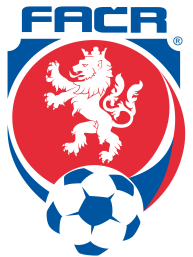 Jméno a příjmení:	Datum narození:	Rodné číslo:		Bydliště:		Telefonní číslo:	E-mail:Přihlašuji se na termín:	25.-27.11.2016 (UH)	   9.-11.12.2016 (Pr.)	   6.1.-8.1.2017 (Pr.)Zájem o ubytování:		ANO		NEHráčská kariéra:	Trenérská kariéra:	Datum:								Podpis:Uzávěrka přihlášek je do 20.11.2016 na infozeny@fotbal.cz. Podmínkou úspěšného zvládnutí kurzu je 100% docházka a úspěšné složení závěrečných zkoušek (písemná zkouška cca 14 dnů po absolvování kurzu).Za kurz se neplatí, pro všechny účastnice je v ceně oběd (sobota+neděle).Pro účastnice z větší vzdálenosti je možné (opět zdarma) zajistit ubytování- nutno uvést do přihlášky.